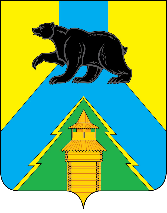 Российская ФедерацияИркутская областьУсть-Удинский районМЭРРАСПОРЯЖЕНИЕ«  25 »     апреля  2022 г.  №_254 п. Усть-Уда «О мерах по предупреждению пожаров и организации их тушения в весенне-летний пожароопасный период 2022 года»В соответствии со статьей 18 Федерального закона от 21 декабря 1994 года № 69-ФЗ «О пожарной безопасности», постановлением  Правительства Иркутской области от 21 апреля 2022 года № 309-пп «Об установлении на территории Иркутской области особого противопожарного режима», в целях обеспечения безопасности жизнедеятельности населения в весенне-летний пожароопасный период 2022 года на территории Усть-Удинского района, руководствуясь статьей 22 Устава Усть-Удинского района:Рекомендовать главам муниципальных образований района, в соответствии с законодательством: до 30 мая 2022 года завершить проведение месячника по санитарной очистке и благоустройству территорий РМО «Усть-Удинский район»; до 30 апреля 2022 года обеспечить организацию разработки мер пожарной безопасности и их реализацию. Особое внимание обратить на:создание вокруг населенных пунктов и объектов, прилегающих к лесным массивам, минерализованных противопожарных полос, с организацией постоянного обеспечения ее очистки от сухой травянистой растительности, пожнивных остатков, валежника, порубочных остатков, мусора и других горючих материалов;принятие неотложных мер по приведению в исправное состояние наружного противопожарного водоснабжения, подъездов к ним, имеющихся в населенных пунктах, зданиях, сооружениях и иных объектах;обеспечение противопожарной защиты муниципальных объектов жизнеобеспечения и объектов с массовым пребыванием людей;очистку подвальных и чердачных помещений объектов муниципальной собственности и прилегающей к ним территории от горючего мусора, сухой травы;приведение в готовность добровольной пожарной охраны, образованной в соответствии с законодательством, для тушения возможных пожаров;установление устойчивой работы всех имеющихся  видов связи со всеми населенными пунктами;обеспечить работоспособность звукового оповещения населения о пожаре в населенных пунктах РМО «Усть-Удинский район»;обеспечить ежедневной планирование и организацию работы патрульных, патрульно-маневренных групп с предоставлением информации о проводимых мероприятиях в ЕДДС Усть-Удинского района по телефону 83954531182 или на эл. адрес edds-ustuda@yandex.ru;организовать контроль за недопущением нарушений требований пожарной безопасности со стороны местного населения;определить перечень мероприятий по очистке бесхозяйных территорий и длительное время неэксплуатируемых приусадебных участков; организовать мероприятия по предотвращению возгорания свалок отходов лесопиления, расположенных в границах муниципальных образований;принять меры, направленные на приведение свалок твердых бытовых отходов в соответствие предъявляемым требованиям, а также на ликвидацию и недопущение образования несанкционированных свалок;организовать информирование населения о планируемых профилактических мероприятиях и складывающейся пожарной обстановке;на собраниях граждан рассмотреть вопросы круглосуточного дежурства добровольной пожарной охраны в населенных пунктах;содействовать сельским старостам в проведении встреч  жителей сельских населенных пунктов, в целях обсуждения вопросов обеспечения первичных мер пожарной безопасности, предупреждения и ликвидации последствий чрезвычайных ситуаций;обеспечить готовность источников наружного противопожарного водоснабжения к забору воды пожарными автомобилями и иной приспособленной для целей пожаротушения техники;обеспечить участие представителей местных администраций муниципальных образований в проверках противопожарного состояния сельскохозяйственных организаций, осуществляемых соответствующими контролирующими органами, обратив особое внимание на состояние пожарной безопасности мест хранения семенного фонда, складов горюче смазочных материалов и других объектов;провести мероприятия по устранению нарушений требований пожарной безопасности, выявленных по результатам проведенных ОНД по Усть-Удинскому району проверок, в установленные сроки;в случае выявления лиц, допустивших любые очаги горения, обеспечить незамедлительное информирование по указанным фактам органов государственного пожарного надзора, органов полиции, территориальных органов министерства лесного комплекса Иркутской области;совместно с ОНД по Усть-Удинскому району:не менее чем за три дня до проведения праздничных мероприятий (День Победы, День России, выпускные вечера и т.п. в случае их проведения) организовать приемку помещений, в которых они будут проводиться, на соответствие требованиям пожарной безопасности;организовать регулярное размещение в средствах массовой информации требований пожарной безопасности.Предложить ОНД  по Усть-Удинскому району:организовать и провести проверки:по обеспечению условий для беспрепятственного проезда пожарной и специальной техники к подъездам жилых домов и иных объектов, а также к источникам противопожарного водоснабжения;технического состояния наружного противопожарного водоснабжения.организовать совместно с администрациями МО патрулирование территории населенных пунктов в целях предупреждения поджогов сухой травы и мусора с проведением разъяснительной работы среди населения.Начальнику управления образования (Пешкова Л.В.), главному врачу ОГБУЗ «Усть- Удинская РБ» (Крыс А.В), заведующей отделом культуры (Полевова З.В.):рассмотреть вопрос подготовки подведомственных объектов к эксплуатации в весенне-летний период 2022 года, разработать и направить в подведомственные учреждения и предприятия перечень соответствующих мероприятий по усилению мер пожарной безопасности в пожароопасный период и обеспечить контроль их исполнения;провести мероприятия по устранению нарушений требований пожарной безопасности, выявленных по результатам проведенных ОНД по Усть-Удинскому району проверок.Рекомендовать руководителям организаций, осуществляющих деятельность на территории РМО «Усть-Удинский район»:обеспечить в течение всего пожароопасного периода регулярную уборку мусора и покос травы на используемых земельных участках в границах, определяемых кадастровыми или межевыми планами;не допускать использование территории противопожарных расстояний между зданиями и строениями под строительство (установку) различных сооружений и подсобных строений, для складирования горючих материалов, мусора, отходов древесных, строительных и других горючих материалов, стоянки транспорта, разведения костров и сжигания отходов и тары;обеспечить используемые объекты исправными средствами пожаротушения, а также обеспечить доступность подъезда пожарной техники и забора воды из источников противопожарного водоснабжения, в том числе из естественных водоемов;Усть-Удинской метеостанции ФГБУ «Иркутское УГМС» (Толмачева О.Г.), 19 ПСЧ 5 ПСО ФПС ГПС ГУ МЧС России по Иркутской области   (Дунаев А.Ю.), МКУ «ЕДДС» РМО «Усть-Удинский район» (Новобрицкий  М.А.) при поступлении сведений об усилении ветра до 15 метров в секунду и более, о других резких изменениях метеорологических условий, немедленно доводить до глав поселений и руководителей объектов поступившие данные с последующим оповещением населения через громкоговорящие установки о требованиях соблюдения мер пожарной безопасности.В целях разработки и проведения организационно-технических и правовых мероприятий, направленных на предупреждение пожаров и организации их тушения в границах поселения и в соответствии с п.п. 8, 9 ч.1 ст.14 Федерального закона от 06.10.2003 г. № 131-ФЗ «Об общих принципах организации местного самоуправления в Российской Федерации» предложить главам поселений района издать соответствующие распоряжения на весенне-летний пожароопасный период 2022 года.Управлению делами администрации района (Толмачевой О.С.) опубликовать настоящее распоряжение в установленном порядке.Контроль за исполнением данного распоряжения возложить на первого заместителя мэра района - заместителя председателя комиссии по чрезвычайным ситуациям и пожарной безопасности Менг А.А.Мэр РМО «Усть-Удинский район»                                                                                С.Н. Чемезов